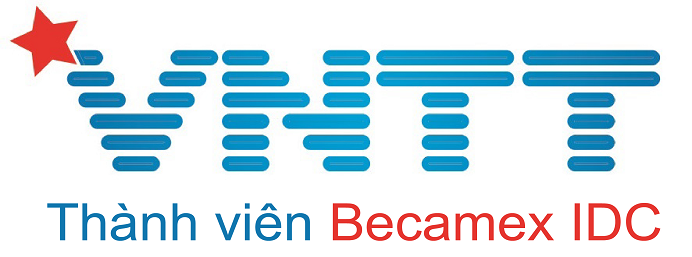 	CÔNG TY CỒ PHẦN CÔNG NGHỆ & TRUYỀN THÔNG VIỆT NAM	21 VSIP2, ĐƯỜNG SỐ 1, KCN VSIP2, P. HÒA PHÚ, TP. THỦ DẦU MỘT, BÌNH DƯƠNG	Điện thoại: 0274. 2220222    –    Hotline: 1800 9400      HƯỚNG DẪN THỦ TỤC CẤP LẠISỔ CHỨNG NHẬN SỞ HỮU CỔ PHẦNCông ty Cổ phần Công nghệ & Truyền thông Việt Nam (VNTT) hướng dẫn Quý Cổ đông thủ tục cấp lại Sổ chứng nhận sở hữu cổ phần mới trong trường hợp bị mất, hư hỏng, rách ….. của Công ty VNTT gồm thủ tục như sau:Đơn cớ mất có xác nhận của Công an địa phương (nếu mất sổ);Mẫu tin Chủ sở hữu cổ phần đăng trên báo địa phương trong 03 kỳ liên tiếp về việc mất Sổ chứng nhận sở hữu cổ phần (nếu mất sổ);Sổ cổ đông cũ (nếu hư hỏng, rách);Bản sao Chứng minh nhân dân đối với cổ đông là cá nhân;Bản sao Giấy chứng nhận đăng ký doanh nghiệp đối với cổ đông là tổ chức;Đơn đề nghị cấp lại Giấy chứng nhận sở hữu cổ phần mới (theo mẫu đính kèm).Hoàn tất hồ sơ:Quý Cổ đông nộp hồ sơ trực tiếp hoặc gửi thư đến địa chỉ Công ty Cổ phần Công nghệ & Truyền thông Việt Nam như sau:Thư ký HĐQT - Công ty Cổ phần Công nghệ & Truyền thông Việt NamSố 02, đường Tiên Phong 03, Phường Hòa Phú, Thành phố Thủ Dầu Một, Tỉnh Bình Dương.ĐT: 0274. 2220399Sau 30 ngày làm việc kể từ ngày nhận hồ sơ hợp lệ thì Công ty sẽ cấp lại Giấy chứng nhận sở hữu cổ phần mới cho Quý cổ đông.CỘNG HÒA XÃ HỘI CHỦ NGHĨA VIỆT NAMĐộc lập – Tự do – Hạnh phúcVĂN BẢN ĐỀ NGHỊCẤP LẠI SỔ CHỨNG NHẬN SỞ HỮU CỔ PHẦNKính gửi: Công ty Cổ phần Công nghệ & Truyền thông Việt NamTên Cổ đông: ...........................................Mã Cổ đông: 	Địa chỉ liên hệ: 	 Điện thoại: ...........................................Email: 	Số CMND/Hộ chiếu/Giấy chứng nhận đăng ký doanh nghiệp: 	Ngày cấp: ...........................................Nơi cấp: 	Số cổ phần sở hữu: ……………… cổ phần (Bằng chữ:	..........................................................) Lý do: Do sơ xuất trong quá trình quản lý nên hiện nay Sổ chứng nhận sở hữu cổ phần của tôi đã bị:Mất	Hư hỏng/Rách	Thông tin cần thay đổi trên SCNSHCP:Số CMND (mới): 	Ngày cấp:	 Nơi cấp:	Địa chỉ liên hệ (mới) 		Tôi chịu trách nhiệm giải quyết mọi tranh chấp phát sinh từ việc xin cấp lại Sổ chứng nhận sở hữu cổ phần mới và cam kết bồi thường mọi thiệt hại, tổn thất gây ra cho Công ty Cổ phần Công nghệ & Truyền thông Việt Nam (nếu có) liên quan đến việc cấp lại Sổ chứng nhận sở hữu cổ phần. …………, ngày…….tháng….…năm…… Hồ sơ đính kèm:Người làm đơn(Ký, ghi rõ họ tên, đóng dấu nếu là tổ chức)